Introduction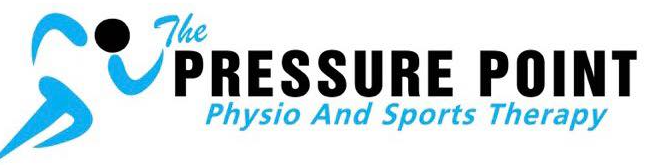 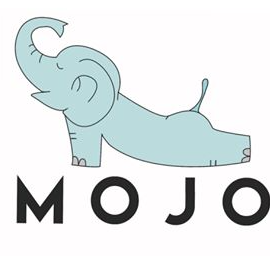 This document has been created by The Pressure Point for any visitors to our website www.thepressurepoint.co.uk. We, The Pressure Point, are committed to protecting and respecting your privacy, as well as being very fair with our Terms and Conditions. Prior to signing up to the Pre and Post natal pilates Hub we require every individual to fill in the Pregnancy Disclaimer Form and this must be filled in before signing up to our online Hub.Please fill this form in and email it to www.thepressurepoint.co.uk so we can make sure you are safe to continue and to offer you personalised advice on any of our videos.Full Name: _________________________________________________________Residential Address:____________________________________________________________________________________________________________________Postcode:__________________________________________________________Email:______________________________________________________________Date of Birth:_______________________________________________________Doctors Name & Phone number:____________________________________Due Date:__________________________________________________________How many weeks pregnant / post partum are you:____________________We welcome women from their 16th week of pregnancy. If you are less than 16 weeks pregnant please consult your GP before signing up to the online hub. Please read the following questions carefully and thoroughly. Answer each question honestly to the best of your knowledge by ticking either yes or no. If you answer yes to any of these, please discuss with Jo Ann. Please indicate if you have experienced any of the following, answering yes/no.Miscarriage in earlier pregnancy:                                       Yes                                        No                                    Any pregnancy complications now or in the past                                         Yes                                        No                                    Any problems with exercise before or during pregnancy                                         Yes                                        No                                    Pre eclampsia                                         Yes                                        No                                    Symphysis pubis dysfunction                                         Yes                                        No                                    Any current acute sickness                                         Yes                                        No                                    Any blood pressure problems                                         Yes                                        No               High/Elevated Blood Pressure                                         Yes                                        No               Low Blood Pressure                                         Yes                                        No              Any conditions or past injuries, which may limit the range of movement on any part of your body? If so please describe:_____________________________________________________________________________________________________________________________________________________________________________________________________________________________________________________________________Please list any medication you are currently taking:_____________________________________________________________________________________________________________________________________________________________________________________________________________________________________________________________________You now need to agree to the client disclaimer below before participating in our classes. Please read through and Sign: _________________________ Date:_____________________________I confirm that I have completed the above questionnaire to the best of my ability and that I haveprovided accurate information regarding my current health status. I take it upon myself to discuss any changes in my health with the instructor, my Doctor and/or Midwife. I understand that any exercise program has certain risks. I understand that the degrees of risk depend on my health and physical fitness. I understand that I participate in all classes entirely at my own risk, and any loss, damage, injury or any other mishap will not be the responsibility of the class organiser or teacher.Contact us:If there are any questions regarding this document, please contact us.
The Pressure Point,Linden Grove, Coxhoe.07966570575.Thepressurepoint.co.uk.